ODTÜ ÖĞRETİM ÜYELERİNİNODTÜ-TEKNOKENT’TE GÖREVLENDİRİLMELERİNE İLİŞKİNUYGULAMA ESASLARI4691 sayılı Teknoloji Geliştirme Bölgeleri Kanunu’nun 7. maddesi çerçevesinde, Teknoloji Geliştirme Bölgelerinde görevlendirilecek ODTÜ öğretim elemanlarının görevlendirilme; şirket kurabilme, kurulu bir şirkete ortak olabilme ve/veya bu şirketlerin yönetimlerinde görev alabilme esasları Üniversite Senatosu tarafından belirlenmiştir. Söz konusu ilkeler, YÖK tarafından uygun görüldüğü takdirde, yönetmelik olarak yayınlanacaktır. Yönetmelik yayınlanıncaya kadar Teknokent bünyesinde yapılacak çalışmalarda Senatoca kabul edilen bu ilkeler doğrultusunda hareket edilecektir.Öğretim Üyelerinin Bölgede Yarı Zamanlı Görev Almaları4691 sayılı Teknoloji Geliştirme Kanunu’nun 7. maddesi ve bu Kanunu’nun Uygulama Yönetmeliği’nin 16. maddesi kapsamında Bölgede yer alan faaliyetlerde araştırmacı personel olarak hizmetine gereksinim duyulan ODTÜ öğretim elemanları Üniversitedeki görevlerini yerine getirmek koşulu ile Üniversitenin uygun gördüğü sürelere bağlı olarak Bölgede görevlendirilebilirler.Bu şekildeki yarı zamanlı görevlendirilmelerde, öğretim elemanlarının, Bölgedeki çalışmalarının niteliği ve süresi, öğretim üyesi ile şirket arasında yapılacak bir sözleşme ile belirlenir. Şirket ve öğretim üyesi görevlendirme başvurusu ile birlikte sözleşmenin örneğini de (4 kopya halinde) Üniversiteye verirler. Sözleşmenin feshi durumunda görevlendirme kendiliğinden sona erer. Bu şekilde yapılan görevlendirmelerin toplam süresinin 72 ayı geçmesi halinde başvuru ÜYK’da değerlendirilir. Bu öğretim elemanlarının Bölgeden elde edecekleri gelir döner sermaye kapsamı dışında tutulur.Görevlendirmeye Karar Verecek Merci ve YöntemBölgede yer alan faaliyetler için gereksinim sahibi şirket Üniversiteye veya Üniversitenin ilgili birimine başvuruda bulunabilir.Başvuru öğretim üyesi isim(ler)i bazında olabileceği gibi araştırma ve uygulama projesi bazında da olabilir. Proje bazındaki taleplerde, projede yer alarak Bölgede görev yapacak öğretim elemanları Üniversitece önerilir.Proje bazındaki görevlendirmelerde, proje bir Bölümden isteniyorsa ilgili Bölüm Başkanlığı, Fakülte Dekanlığı ve Rektörlüğün izni ile görevlendirme yapılır. Birden fazla Bölümü kapsayan projelerde, ilgili Bölüm Başkanlıkları ve Dekanlıkların ayrı ayrı izni gerekir. Proje, Rektörlüğe bağlı Araştırma ve Uygulama Merkezinden isteniyorsa, ilgili Merkez Başkanlığının başvurusu, öğretim üyesinin bağlı olduğu Bölüm Başkanının uygun görüşü ve Rektörlüğün izni ile görevlendirme yapılır.İşlemler ve Doldurulacak FormlarFirma Tarafından Yapılacak İşlemler ve Doldurulacak Formlar Firma başvurusunu Öğretim Elemanları isimleri bazında yaparsa T-C-1 ve T-C-2 formlarını dolduracaktır. Firma başvurusunu öğretim üyesi ismi belirtmeden proje bazında yaparsa T-C-1 formunu dolduracaktır. Bu durumda Öğretim üyesi isimleri Üniversite tarafından önerilecektir.Firma, başvurusu ile birlikte öğretim üyesi ile arasındaki sözleşmeyi 4 nüsha halinde Üniversite’ye verecektir.Üniversite İçi İşlemler ve Doldurulacak Formlar Firma tarafından yapılan başvuruda adı geçen öğretim üyesi,  T-C-1 ve T-C-2 formlarına ek olarak aşağıdaki işlemleri de takip edecektir:Firma başvurusu Bölüme yapılmış ise T-C-3 ve T-C-4 formları doldurulacaktır. Firma başvurusu Araştırma ve Uygulama Merkezine yapılmış ise T-C-3, T-C-4 ve T-C-5 formları doldurulacaktır. Projede birden fazla öğretim üyesinin çalışması durumunda her bir öğretim elemanı için T-C-6 formu doldurulacaktır.Rektörlük Onayı T-C-4 formunda unutulmamalıdır.Form T-C-1YÖNETMELİĞİN 4/c MADDESİ KAPSAMINDA ODTÜ-TEKNOKENT’TEODTÜ ÖĞRETİM ÜYESİ GÖREVLENDİRMEŞİRKET TALEP FORMUTarih: .. / .. / 201.......................................................................*Aşağıda konusu ve kapsamı özet olarak verilen projemizde 4691 sayılı yasa kapsamında ODTÜ-Teknokent’te yer alan şirketimizin Ar-Ge faaliyetleri için ekte listesi verilen** / üniversitenizce uygun görülen Üniversiteniz Öğretim Elemanlarının görevlendirilmeleri ile ilgili talebimizi gereği için saygı ile arz ederiz.Şirket Adı ve Yetkili İmzaEk**:Proje Adı: Sözleşme No (Üniversitece verilecektir): Sözleşme Başlangıç Tarihi: …../…../201...Sözleşme Bitiş Tarihi: …../…../201...Sözleşme Süresi: …………………..Sözleşme Konusu ve Kapsamı (Özet Olarak):* Başvuru ODTÜ Rektörlüğüne, Dekanlıklara, Bölüm Başkanlıklarına veya Araştırma ve Uygulama Merkez Başkanlıklarına yapılabilir.** Öğretim Elemanları için isim bazındaki taleplerde projede görev yapması talep edilen Öğretim Elemanları Liste Formu (T-C-2) doldurulacaktır.Form: T-C-2YÖNETMELİĞİN 4/c MADDESİ KAPSAMINDAODTÜ-TEKNOKENT’TE GÖREVLENDİRMEÖĞRETİM ELEMANLARI LİSTESİ FORMUŞirket YöneticisiForm: T-C-3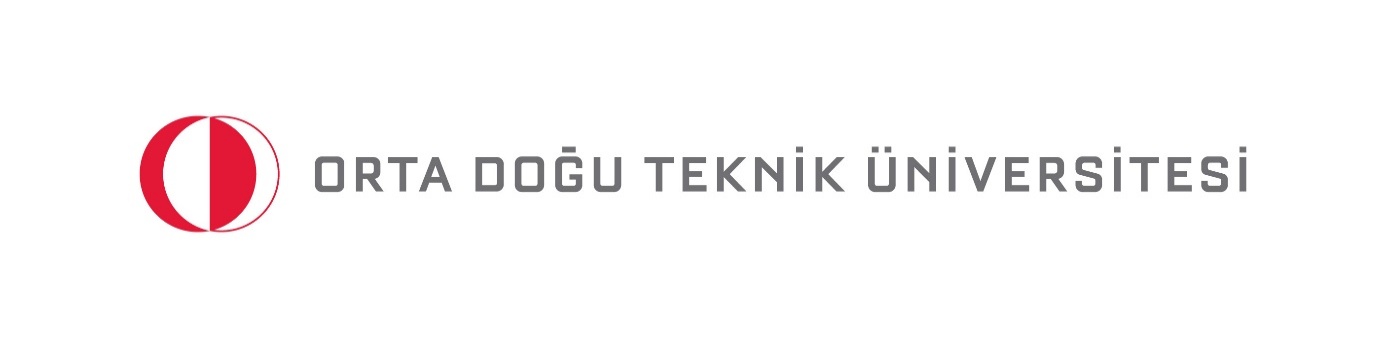 YÖNETMELİĞİN 4/c MADDESİ KAPSAMINDAODTÜ-TEKNOKENT’TE GÖREVLENDİRME FORMURektörlük MakamınaÖğretim Elemanlarınca hazırlanan aşağıda kayıtlı Proje Sözleşmesi ve Ek Sözleşme ilişikte sunulmuştur. Fakültemiz / Merkezimiz tarafından uygun görülen Projede, belirtilen öğretim elemanlarının 4691 sayılı Yasa kapsamında ODTÜ-Teknokent’te görevlendirilmeleri ile ilgili talebi gereği için saygı ile arz ederim._____________________________Fakülte Dekanı / Merkez BaşkanıEk: Proje Sözleşmesi ve Ek Sözleşme (T-C-4)Proje Adı: Sözleşme Başlangıç Tarihi: …../…../201...Sözleşme Bitiş Tarihi: …../…../201...Sözleşme Süresi: …………………..*Proje Rektörlüğe bağlı Araştırma Merkezince yürütülüyorsa, Bölüm Başkanlarının Bölgede görevlendirilecek Öğretim Elemanları için Bölüm Başkanı Onay Formları (T-C-5) ekte sunulacaktır.Form: T-C-4SÖZLEŞME (Üniversite ile Öğretim Üyesi Arasında)Sözleşme Konusu ve Kapsamı (Özet Olarak):Bu sözleşme ............................... tarihinde dört nüsha olarak taraflarca tanzim ve imza edilmiştir.Form: T-C-5YÖNETMELİĞİN 4/c MADDESİ KAPSAMINDA ODTÜ-TEKNOKENT’TE REKTÖRLÜĞE BAĞLI ARAŞTIRMA VE UYGULAMA MERKEZİ TARAFINDAN YÜRÜTÜLEN PROJE GRUBUNDA ODTÜ ÖĞRETİM ÜYESİ İÇİN BÖLÜM BAŞKANI ONAY FORMUTarih: .. / .. / 201..Proje Adı: Sözleşme No: Sözleşme Başlangıç Tarihi: …../…../201...Sözleşme Bitiş Tarihi: …../…../201...Sözleşme Süresi: …………………..Proje Grubu:Proje Grubunda Yer Alması Öngörülen Bölümünüz Öğretim Eleman(lar)ı:............................ Bölümü BaşkanlığınaBilgileri verilen Projede yer alması öngörülen Bölümünüz Öğretim Eleman(lar)ının ad(lar)ı yukarıda bilginize sunulmuştur.Saygılarımla............................ Merkezi Başkanı............................ Merkezi BaşkanlığınaYukarıda ad(lar)ı belirtilen Bölümümüz Öğretim Eleman(lar)ının ilgili projede görev alması uygundur.Form: T-C-6PROJE YÖNETİCİSİ VE PROJEDE GÖREV ALAN ÖĞRETİM ELEMANI ARASINDAKİ EK SÖZLEŞMETarih: .. / .. / 201..Proje Adı: Sözleşme Başlangıç Tarihi: …../…../201...Sözleşme Bitiş Tarihi: …../…../201...Sözleşme Süresi: …………………..Projeyi Destekleyen Kuruluş:Sözleşme Konusu ve Kapsamı (Özet Olarak):Bu sözleşme ............................... tarihinde beş nüsha olarak taraflarca tanzim ve imza edilmiştir.PROJEDE GÖREV ALACAK ÜNİVERSİTE ÖĞRETİM ELEMANLARIVE İLGİLİ ÖDEMELERPROJEDE GÖREV ALACAK ÜNİVERSİTE ÖĞRETİM ELEMANLARIVE İLGİLİ ÖDEMELERPROJEDE GÖREV ALACAK ÜNİVERSİTE ÖĞRETİM ELEMANLARIVE İLGİLİ ÖDEMELERPROJEDE GÖREV ALACAK ÜNİVERSİTE ÖĞRETİM ELEMANLARIVE İLGİLİ ÖDEMELERUnvanı, Adı ve SoyadıProjedeki GöreviProjedeki Görev SüresiAlacağı Ücret(TL/Ay)ÖĞRETİM ELEMANLARINA TOPLAM ÖDENECEK TUTAR (TL)ÖĞRETİM ELEMANLARINA TOPLAM ÖDENECEK TUTAR (TL)ÖĞRETİM ELEMANLARINA TOPLAM ÖDENECEK TUTAR (TL)SÖZLEŞME NO: T – 201.. - _ _ _ _ - C - 001Tarih: .. / .. / 201..Sözleşmeyi Talep Eden Kuruluş:Sözleşmeyi Talep Eden Kuruluş:Sözleşmeyi Talep Eden Kuruluş:Proje YöneticisiİmzaTarihBölüm* BaşkanıİmzaTarihPROJEDE GÖREV ALACAK ÜNİVERSİTE ÖĞRETİM ELEMANLARIVE İLGİLİ ÖDEMELERPROJEDE GÖREV ALACAK ÜNİVERSİTE ÖĞRETİM ELEMANLARIVE İLGİLİ ÖDEMELERPROJEDE GÖREV ALACAK ÜNİVERSİTE ÖĞRETİM ELEMANLARIVE İLGİLİ ÖDEMELERPROJEDE GÖREV ALACAK ÜNİVERSİTE ÖĞRETİM ELEMANLARIVE İLGİLİ ÖDEMELERUnvanı, Adı ve SoyadıProjedeki GöreviProjedeki Görev SüresiAlacağı Ücret(TL/Ay)ÖĞRETİM ELEMANLARINA TOPLAM ÖDENECEK TUTAR (TL)ÖĞRETİM ELEMANLARINA TOPLAM ÖDENECEK TUTAR (TL)ÖĞRETİM ELEMANLARINA TOPLAM ÖDENECEK TUTAR (TL)Proje YöneticisiRektörlükBölümBölüm BaşkanıTarihİmzaFakülteDekanTarihİmzaPROJEDE GÖREV ALACAK ÜNİVERSİTE ÖĞRETİM ELEMANIVE İLGİLİ ÖDEMELERPROJEDE GÖREV ALACAK ÜNİVERSİTE ÖĞRETİM ELEMANIVE İLGİLİ ÖDEMELERPROJEDE GÖREV ALACAK ÜNİVERSİTE ÖĞRETİM ELEMANIVE İLGİLİ ÖDEMELERPROJEDE GÖREV ALACAK ÜNİVERSİTE ÖĞRETİM ELEMANIVE İLGİLİ ÖDEMELERUnvanı, Adı ve SoyadıProjedeki GöreviProjedeki Görev SüresiAlacağı Ücret(TL/Ay)ÖĞRETİM ELEMANLARINA TOPLAM ÖDENECEK TUTAR (TL)ÖĞRETİM ELEMANLARINA TOPLAM ÖDENECEK TUTAR (TL)ÖĞRETİM ELEMANLARINA TOPLAM ÖDENECEK TUTAR (TL)Öğretim ElemanıProje Yöneticisi